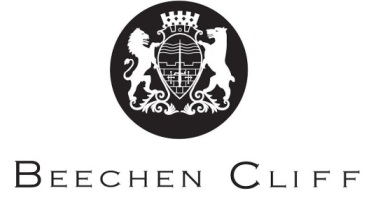 A-Level Overview Year 2: English LiteratureTermCMCCSDTWAHBKey Skills / Coursework / PSAs / Deadlines1Dubliners:Introduction to Modernism Background and contextStudy of charactersStudy of themesNarrative styleHuman Chain:ContextStudy of themesPoetic devicesStructure and formReading stories and poetryResearch tasksEssay writing at A Level and learning of AOs2Completion of coursework folder:How to compare textsDifferent critical viewpointsDrafting and writing final pieceA Doll’s House:Realism and theatre stylesBackground and context.Close study of playLanguage analysisCompleting reading of texts.Reading critical viewpointsLearning key literary terminology and applying in essay tasks3The Age of Innocence:Author and genre studyClose reading of novelContext – how it fits into genre of American LiteratureThe Merchant’s Prologue and Tale/A Doll’s House:Revision of The Merchant’s Prologue and TaleComparing the textsExam techniqueAddressing the AOsReading of poetry, prose and drama textsLearning important contextual linksLearning key literary concepts and applying in essay responses4Measure for MeasureRevise play: context, characters, themes, language analysisRe-read critical articlesHow to approach the extract questionThe Great GatsbyRevise novel: context, characters, themes, language analysisWider critical reading.Complete re-reading of drama and poetry texts.Re-reading of critical articles5Synoptic preparation:Extract analysis for unseen component.Meeting the AOsStudying exemplar materialSynoptic preparation:Comparison of novelsMeeting the AOsStudying exemplar materialRe-read textsStudy extractsTimed essay practiceResources on OCR website